Тема недели: Весна в окно стучится…Что мы видели на прогулке?  Познавательно-исследовательская деятельность (математическое развитие)Тема: «Теремок»Программное содержание: развивать познавательные процессы; развивать навык составлять по схеме разные фигуры из нескольких частей, называть их пространственное расположение относительно друг друга.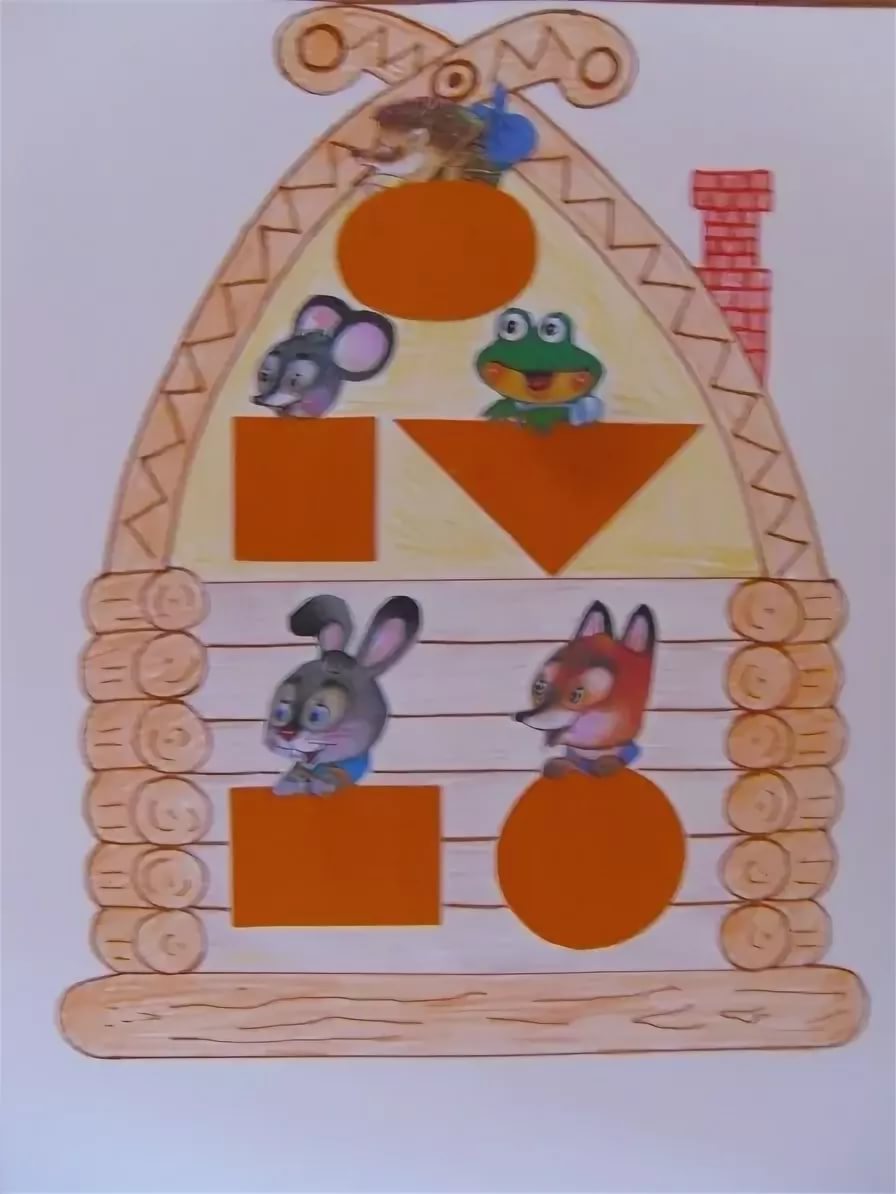 	Игра : «Где чей дом?»  	Найти животному свой домик.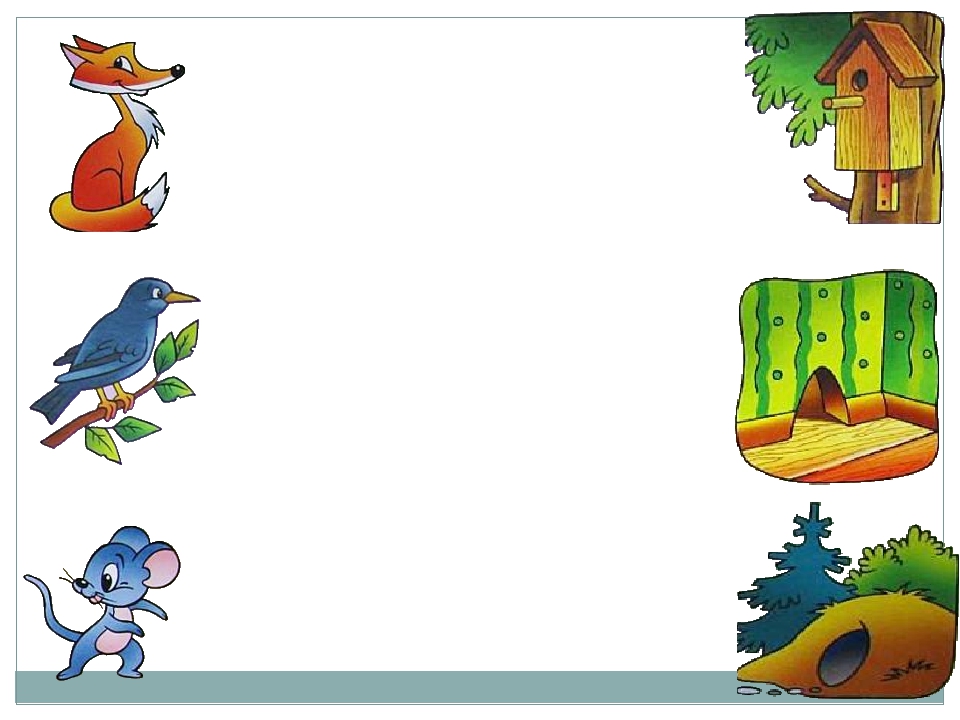 Восприятие художественной литературы.Тема: Русская народная сказка «Лиса и журавль»Программное содержание:Учить внимательно слушать сказку,    используя метод моделирования, продолжать учить эмоционально  воспринимать содержание сказки, запоминать действующих ли и последовательность событий; формировать умение заканчивать предложения, начатые воспитателем.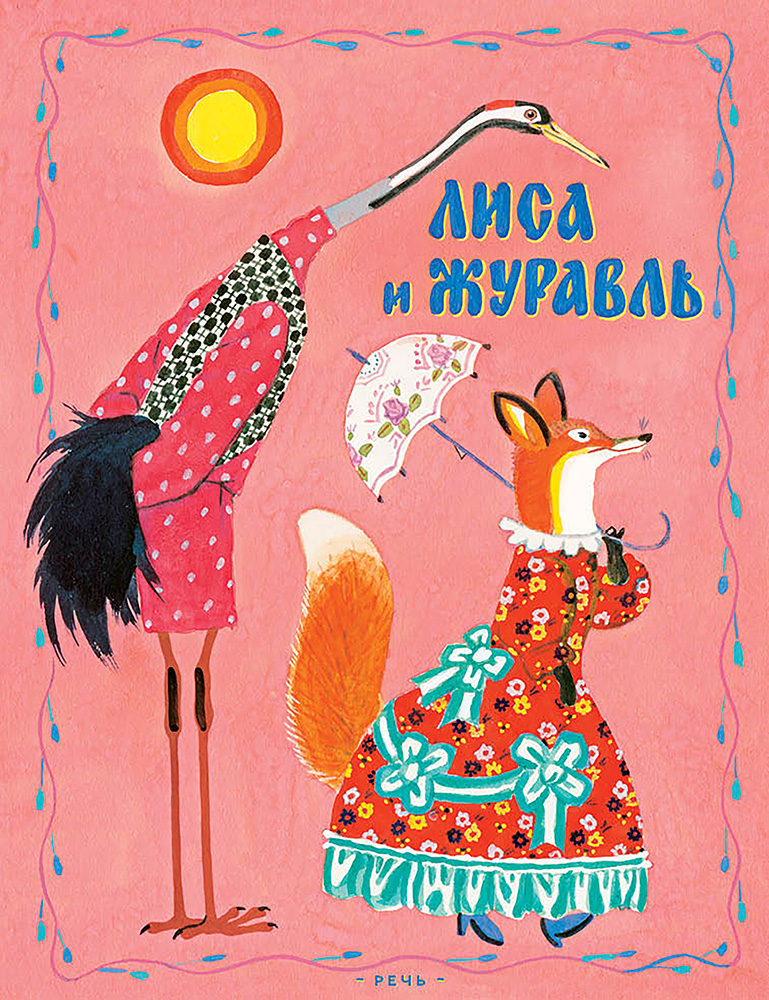 .Продуктивная деятельность(рисование\лепка)Рисование Тема «Божья коровка»Программное содержание: Учить детей рисовать яркие выразительные образы насекомых. Показать возможность создания композиции на основе зеленого листика, вырезанного воспитателем из бумаги (интеграция рисования и аппликации). Вызвать эмоциональный отклик на красивые природные объекты. Совершенствовать технику рисования красками (повторять изгибы округлой формы, сочетать два инструмента – кисточку и ватную палочку). Развивать чувство формы и цвета.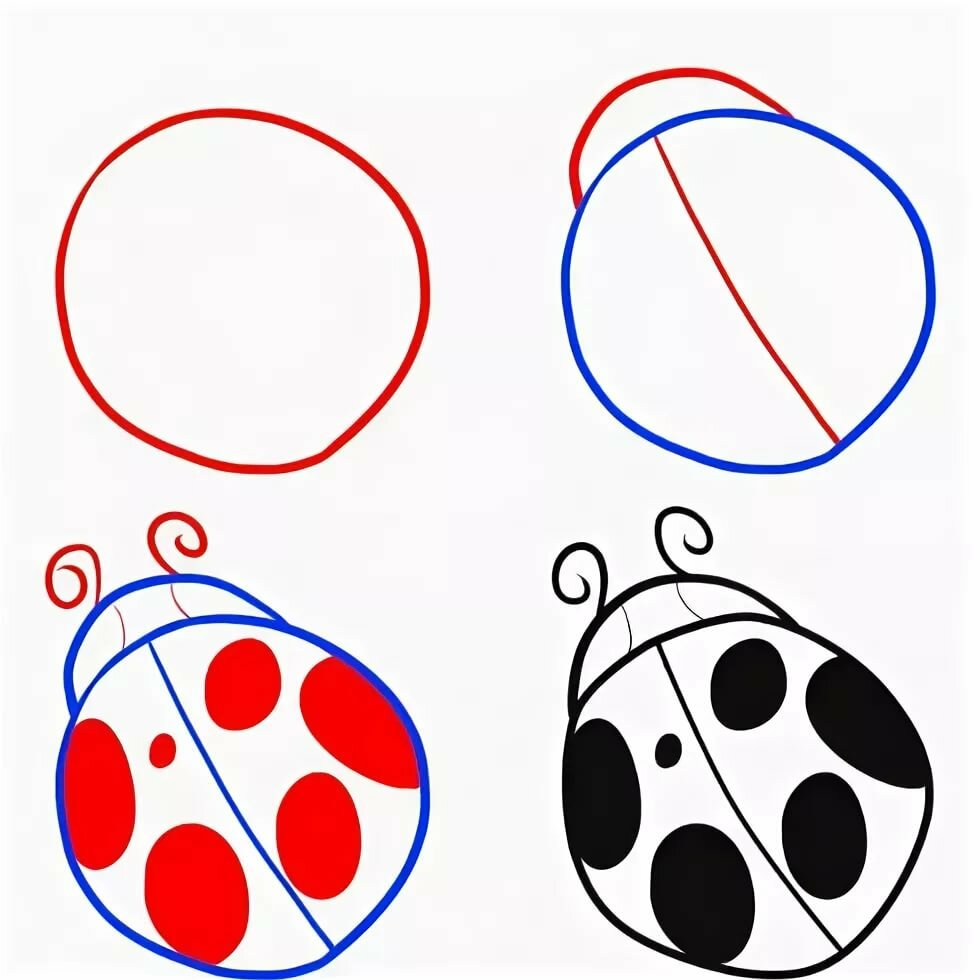 Коммуникативная деятельность(Речевое развитие)Тема:Как нам транспорт помогает.   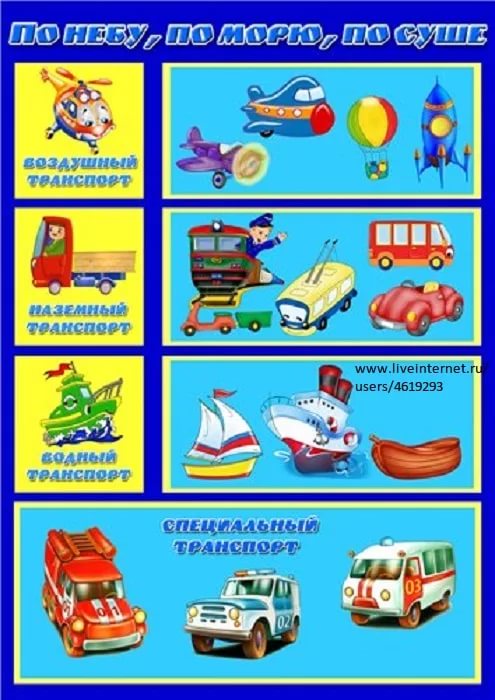 Программное содержание: учить детей строить предложения, выражающие просьбу, называть правильно предметы в магазине «Автолюбитель»;5.Продуктивная деятельность(аппликация \конструирование)	Тема: «Заборчик».Программное содержание:Закреплять строить заборчик разного размера, цвета, по условиям.Оборудование: Строительные наборы.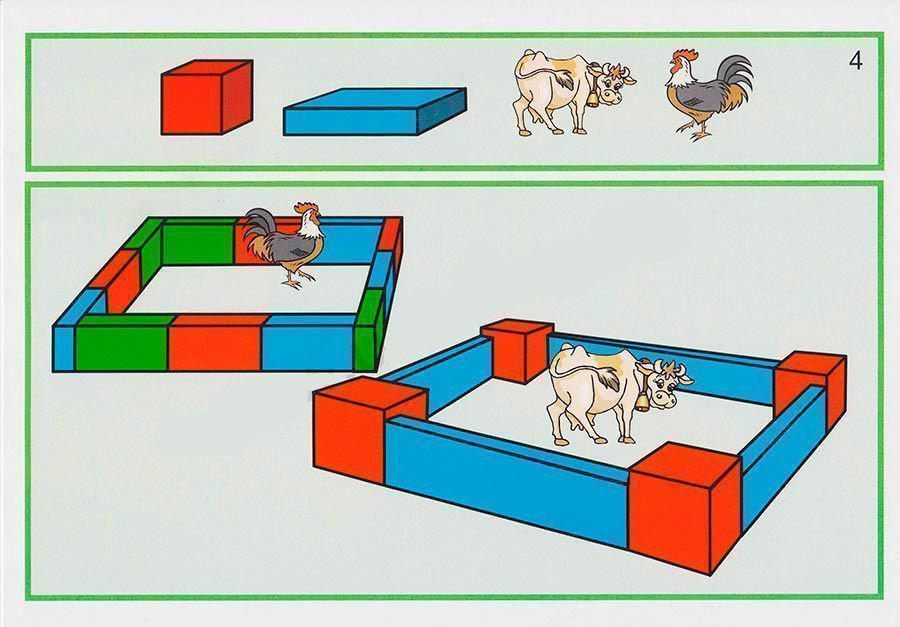 6.Познавательно-исследовательская деятельность.Тема: «Сажаем цветы на клумбе» Программное содержание:Воспитывать в детях чувство прекрасного. Познакомить с растениями, живущими на улице. Учить последовательности во время посадки семян. Дать представление о семенах – это будущие растения. Развивать интерес к развитию и росту растений, учить быть любознательными и наблюдательными.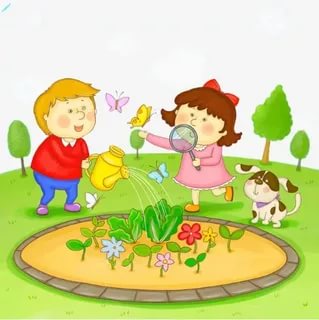 Дидактическая игра :»Собери цветочек»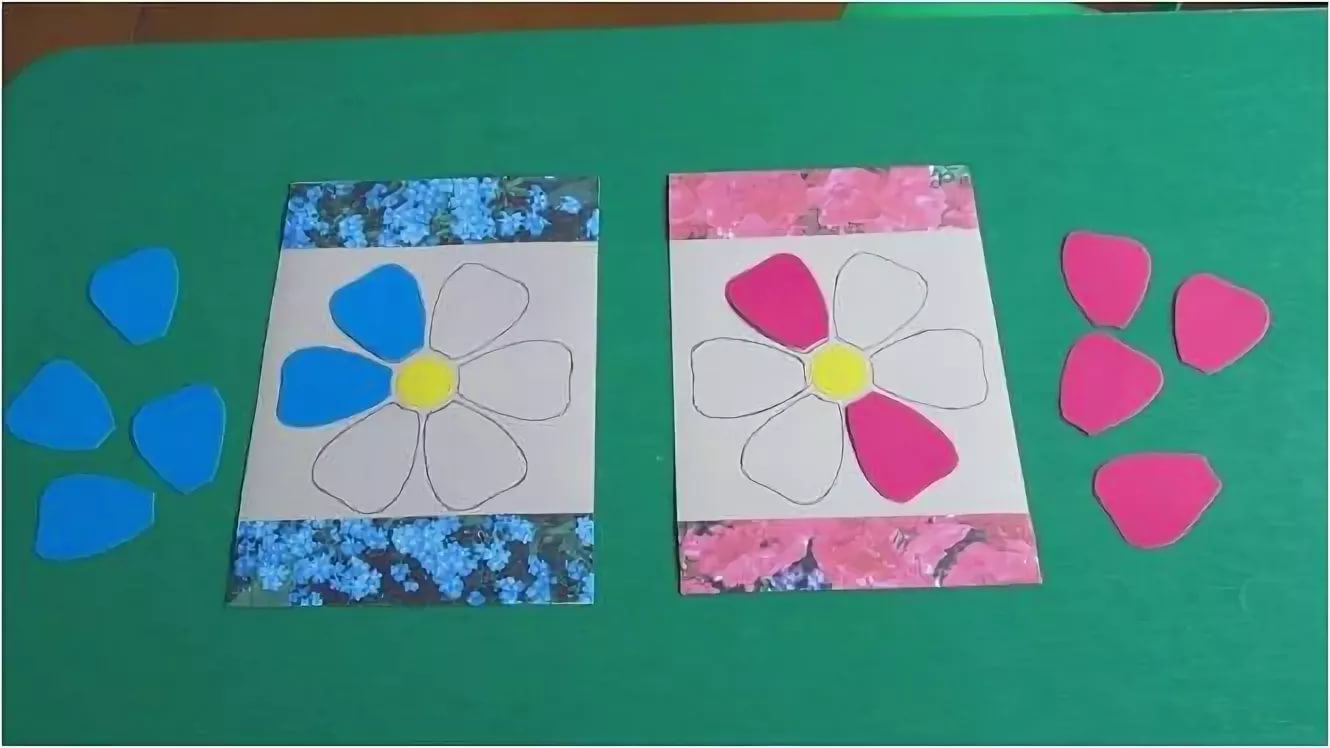 Загадки о цветах: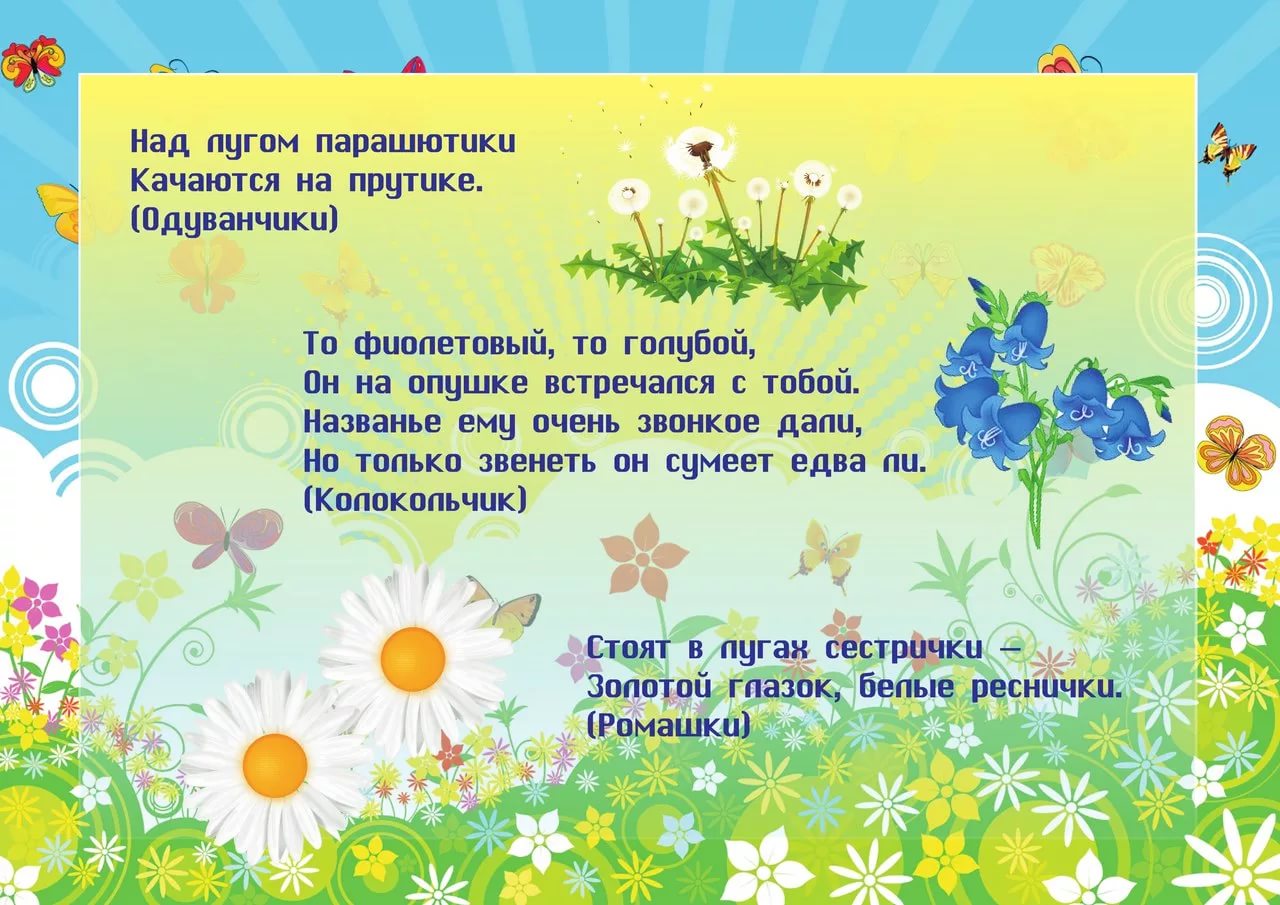 